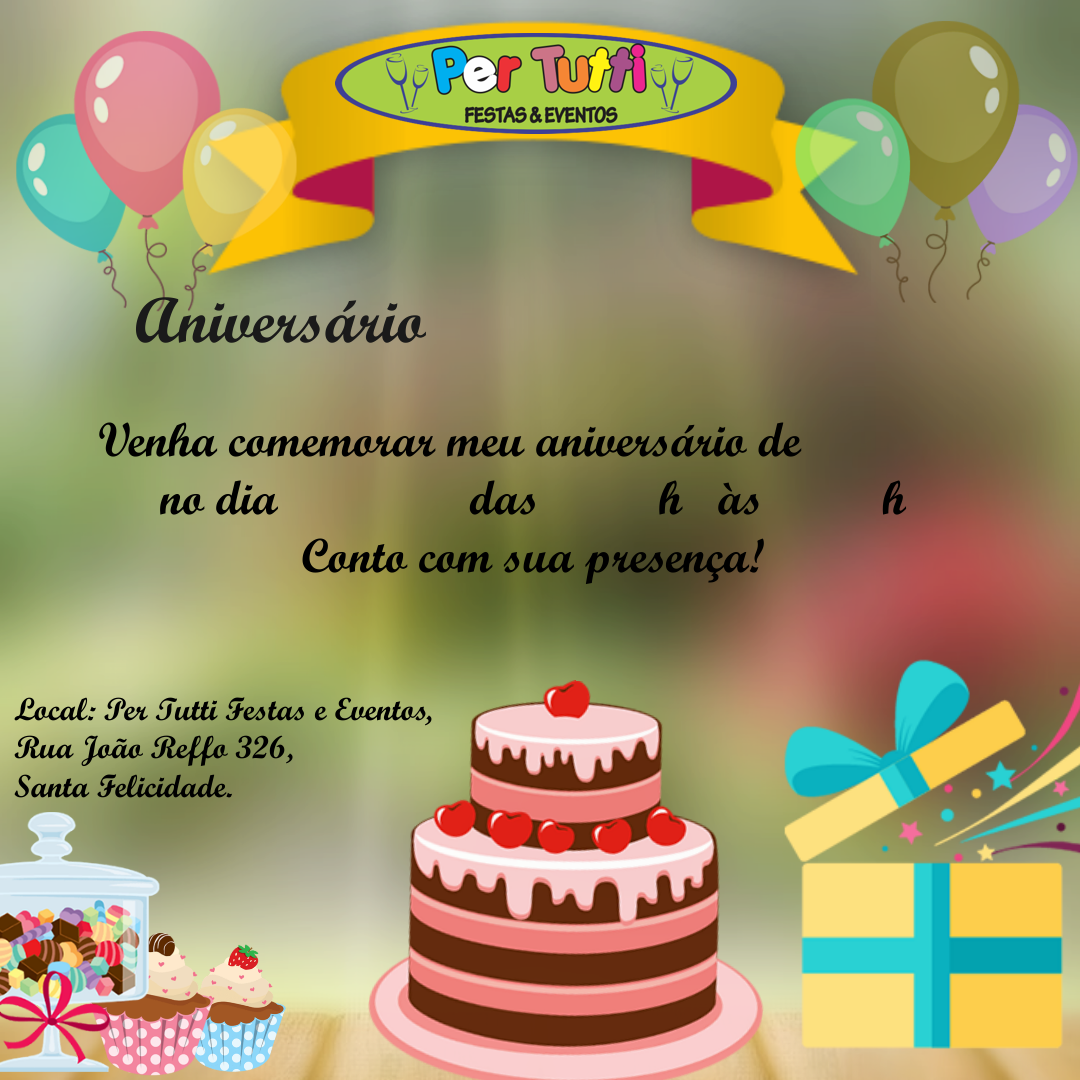 Instruções: - Abrir este arquivo no Word (celular ou computador)- Clique nas informações destacadas em vermelho- Altere informações de acordo com seus dados- Altere a cor da fonte vermelha para cor preta- Salve o arquivo alterado- Faça um “Print Screen” da imagem final- Recorte bordas não desejadas- Encaminhe para convidados OBS: Caso queira algo mais personalizado, indicamos o aplicativo “Invitation Maker 2.0” disponível no App Store. Neste aplicativo é possível criar convites únicos de modo fácil. 